Разбор полётов с кошками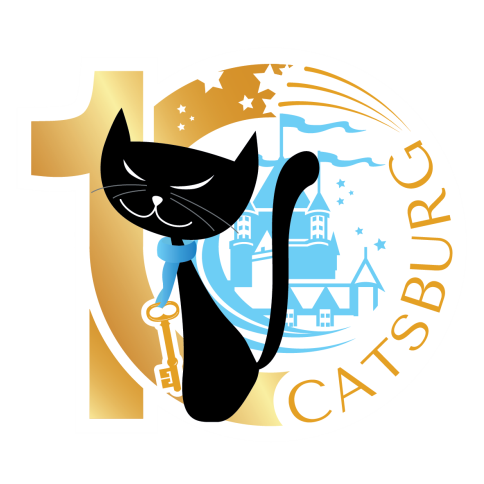 Уважаемые коллеги!Помните упитанного кота Виктора из Владивостока, прославившегося после истории с Аэрофлотом? А хотите познакомиться с ним лично? Даже, может быть, пожать ему лапу? Тогда торопитесь – он всего два дня будет в столице вместе со своим хозяином, который примет участие в пресс-конференции, посвящённой назревшей необходимости пересмотра правил авиаперевозки домашних животных.Пресс-конференция состоится 7 марта 2020 года в Москве на территории «Крокус Экспо» в рамках крупнейшей в России выставки кошек «Кэтсбург». В обсуждении примут участие:Илья Зотов – председатель Общероссийского объединения пассажиров. Он рассмотрит законодательный аспект в вопросах провоза домашних животных воздушным транспортом;Сергей Середа – президент Ассоциации практикующих ветврачей России и главный ветеринарный врач Цирка на Цветном бульваре. Он расскажет о том, что чувствуют четвероногие питомцы во время перелётов и как их надо к этому готовить;Илона Броневицкая – известная артистка и зоозащитник. Она расскажет об ответственности владельцев животных за их состояние, в том числе и во время перевозок; Михаил Галин – владелец кота Виктора, благодаря которому проблема авиаперевозки домашних животных получила такой широкий общественный резонанс; Надежда Румянцева –  многократный обладатель почётных званий «Лучший заводчик года», «Лучший питомник года», известнейший эксперт по грумингу и судья международной категории с 2001 года в различных ассоциациях и фелинологических системах по всему миру, руководитель технического комитета Китайской государственной ассоциации любителей кошек, член государственной комиссии по аттестации грумеров. Расскажет о проблемах перемещения выставочных животных;Татьяна Катасонова – генеральный директор ИИЦ «Зооинформ», модератор пресс-конференции. Сделает краткий обзор опыта авиакомпаний в разных странах.Мы рассчитываем на конструктивное обсуждение вопроса и хотим дать возможность высказаться всем заинтересованным сторонам, поэтому на мероприятие также приглашены представители Минтранса и авиакомпаний.По окончании пресс-конференции всех журналистов ожидает фуршет и подарки от организаторов выставки. Сразу после этого пройдёт торжественная церемония вручения коту Виктору премии «Кот года». Виктор стал самым часто упоминаемым в СМИ и интернете котом, возглавил рейтинг топ-15 котиков десятилетия и для многих стал «лицом» движения борьбы за права четвероногих авиапассажиров.Далее все журналисты приглашаются пройти по рядам с самыми титулованными и породистыми котами не только России, но и многих других стран. Выставка «Кэтсбург» отмечает своё десятилетие. В этом году она имеет шансы попасть в Книгу рекордов России в номинации «Наибольшее количество кошек, находящихся на выставке в России». В павильоне будут работать представители этой книги и тщательно фиксировать число четвероногих участников.Организаторы пресс-конференции: ООО «Супрэмо» и информационно-издательский центр «Зооинформ». Аккредитация журналистов: ИИЦ «Зооинформ»тел.: +7 (499) 270-05-67, +7 (905) 561-33-87 e-mail: em@zooinform.ru www.zooinform.ru  Место проведения: Территория МВЦ «Крокус Экспо», отель «Аквариум», малый конференц-зал №6 Начало пресс-конференции: 7 марта 2020 года в 12:30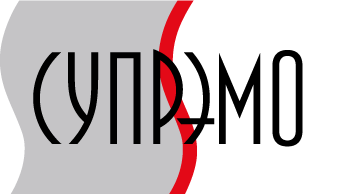 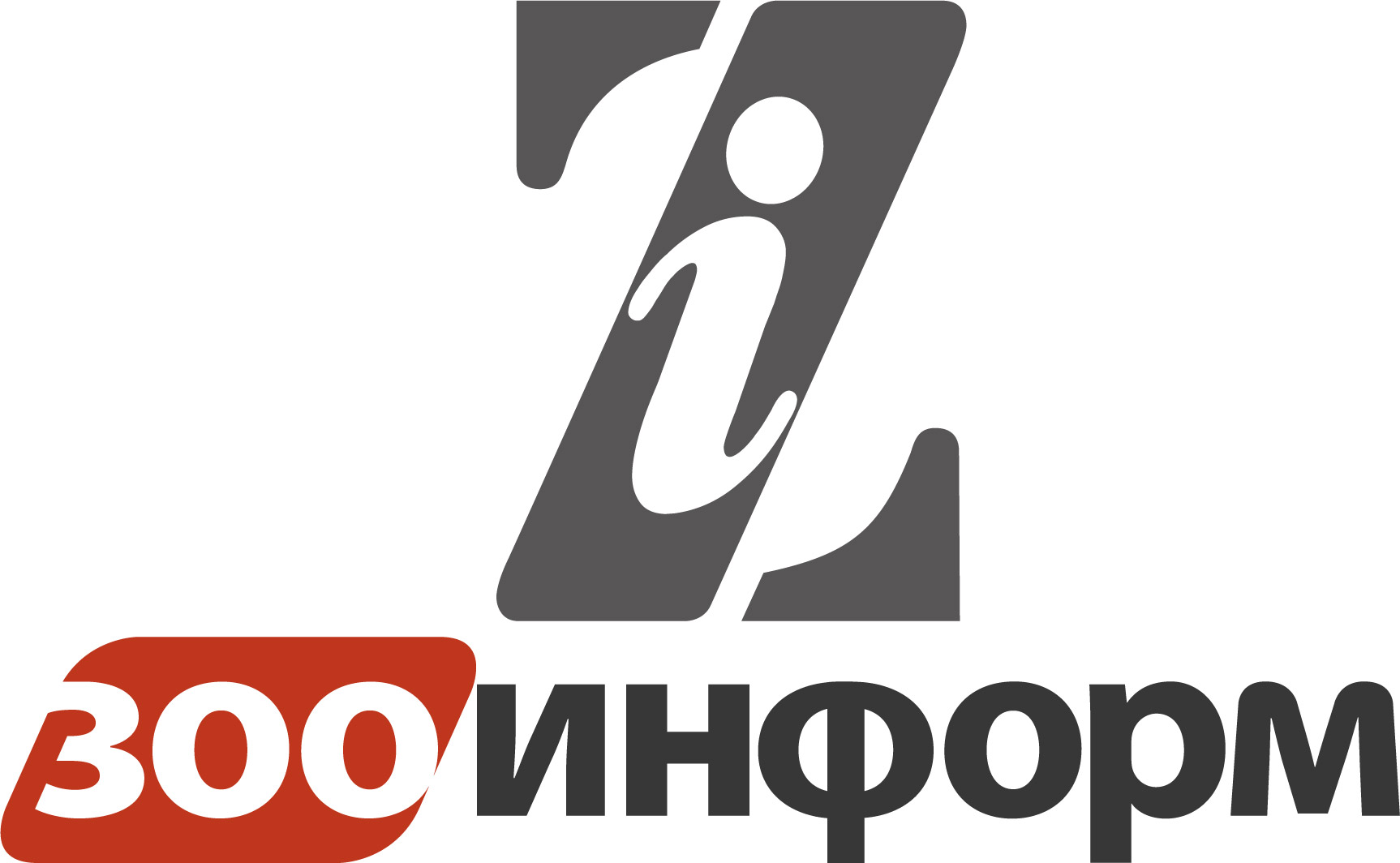 